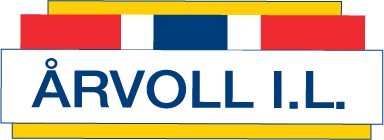 Protokoll Hovedstyremøte tirsdag 15.02.22 kl. 1800 KlubbhusetTil stedeForfallIkke møttLeder:Ann-Karin Linnerud (AK)xNestleder:Camilla Haugland (CH)xSekretær:Solveig Fossum-Raunehaug (SFR)xStyremedlem:Geir Kallevåg (GK)xStyremedlem:Øyvind Larsen (ØL)Styremedlem:Leila Sarikhani (LS)xStyremedlem:Frank Utheim (FU)xRegnskapsansvarlig:Kristin Haarseth (KH)xVaramedlem:Einar Haarseth (EH)xType sakSaks nr.AnsvarFristH08/2022 Innkalling og protokoll fra møte 18.1.2022GodkjentAK H09/2022 ØkonomiOrientering fra Kristin tatt til etterretning. KristinH10/2022 Saker til behandling/diskusjon/beslutningAKStrategiarbeidetSettes på vent til nytt styre er på plass etter årsmøtetMandat for AnleggskomiteGjennomgått. Sendes ut til styret. AKPlanlegge årsmøtetUtsatt til marsmøtetAKKontorplass fotballEpost til gruppelederne og be om innspill på om fotballen kan få lite møterom. Prøveprosjekt, tidsbegrenset.AKH 11/2022 Status/Info fra diverse møter/foraUtsatt H 12/2022 Politiattester v/CamillaUnder kontrollH 13/2022	Eventuelt90-årsmarkeringAK